Français 8e année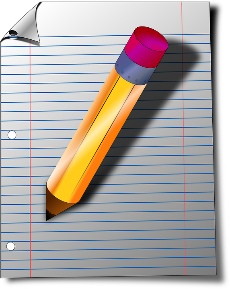 Révision : le nom, le déterminant et l’adjectifPrénom :____________________________Te souviens-tu?Le nom donne son genre (féminin ou masculin) et son nombre (singulier ou pluriel) au déterminant et à l’adjectif qui l’accompagnent.  Il est le donneur d’accord tandis que le déterminant et l’adjectif sont les receveurs d’accords.Dans la liste de mots ci-dessous, certains d’entre eux sont des noms.  Encercle-les et indique leur genre et leur nombre.Le voilier			il voyage		un prix		perdsLa joie			je pris		un vol			la confusionManger 			des oiseaux		un livre		vingtLa vague			un fabricant		je vague		paraderUne voiture			je livre		la paire		paradeDans le tableau ci-dessous, indique le genre des noms.  Tu peux ajouter un déterminant pour t’aider à le trouver.Dans le paragraphe ci-dessous, on y retrouve plusieurs noms.  Souligne les noms communs et encercle les noms propres. Le Nouveau-Brunswick est une province où l’on retrouve de nombreux joyaux.  Plusieurs visiteurs provenant des autres provinces canadiennes dont ceux du Québec et de l’Ontario choisissent cette destination pour y passer de beaux moments et de découvrir des paysages à couper le souffle. Pour plusieurs régions, le tourisme est une activité économique importante. Quel est ton endroit préféré dans ta province?Précise si les noms ci-dessous sont concrets ou abstraits.Une pensée________________La circulation________________La joie____________________Le Soleil_________________Le vent__________________La peur__________________Écris les groupes nominaux suivants au féminin.Inscris la marque du pluriel des groupes de mots suivants (x ou s).  Conserve le même type de déterminant.Le matérielUn éventailLe corailUn pneuMa garde-robeUn après-midiUn porte-bonheurSon brise-glaceLe journalUn lieuMon caillouMon souAjoute des déterminants possessifs devant les noms._____ chambre est _____ endroit préféré dans _____ maison.  J’ai décoré ____ espace avec goût.  D’abord, j’ai installé _____ lit en plein centre de_____ pièce et ______ bureaux tout autour.  _____ livres ont pris place dans ______ bibliothèque aux côtés de ceux de _____ sœur.  ____ livres (à elle) sont vraiment intéressants.  Elle m’a laissé aussi ____ ourson en peluche.  Accorde correctement les déterminants « tout ».a)	_______ le travail est terminé.b)	______ personne qui arrive en retard ne peut pas entrer dans cette salle.c)	La mariée semble _____ heureuse de la journée.d)	________ ces histoires sont fausses.e)	Il va nager _____ les jours.f)	_____ explication est inutile.g)	Le ____ serait très long à raconter.h)	Ces enfants?  Je les ai ____ rencontrés.i)	Elle vend toutes ses choses.  Elle les vend ______.j)	______ vérité n’est pas bonne à dire.k)	Cette jeune femme, ______ honteuse, s’est évanouie.l)	On m’a assuré que le _____ serait livré aujourd’hui même.Accorde correctement les noms utilisés avec les déterminants « beaucoup de… » et « peu de… »Beaucoup de personne___________Beaucoup d’amour____________Peu de joueur_______Peu de secret________Peu de tristesse___________Dans les courts textes descriptifs ci-dessous, souligne les adjectifs et fais une flèche aux noms qu’ils qualifient.  Précise leur genre et leur nombre.Texte 1La peau permet aux gens de percevoir le monde autour d’eux et aide à protéger les parties fragiles du corps de l’usure et des déchirures.  Comment la peau peut-elle remplir ces fonctions essentielles durant toute une vie?  La peau est faite de plusieurs petites composantes.  Quelles sont ces structures microscopiques et quel rôle jouent-elles?  Composent-elles toutes les parties du corps humain?  Tous les êtres vivants comportent-ils ces très minuscules structures?Texte 2Un certain nombre de petites structures sont visibles à l’intérieur d’une cellule observée au microscope.  Elles sont appelées « organites ».  Les organites (petit organe) ont des fonctions individuelles, mais ils coopèrent pour contribuer aux processus vitaux de la cellule.   Vérifions tes connaissances!Corrige, au besoin, les accords dans les phrases suivantes.En avril, il installe déjà ses pneux d’hiver.Chaque été, Valérie fréquente les piscines publics de son quartier.Les filles de l’équipe de soccer de l’école ont remporté le tournois provincial; elles étaient fiers.La semaine dernière, j’ai rencontré peu de garçon qui jouent au ballon-panier.Mathieu a cherché dans les garde-robes de la maison, et malheureusement, il n’a pas trouvé son ourson.Bonne révision!Madame Isabelle DéterminantsNomsM/FDéterminantsNomsM/FHiver HôpitalHélicoptèreÉcoleHallucinationPétaleEnduranceHéliceAutobusOreilleTrampolineÉtéHoraireAmbulanceAutomneAvionMasculinFémininMasculin FémininUn Néo-BrunswickoisLe sournoisUn avocatUn candidatUn auteurLe psychologueUn sotUn architecteUn écolierLe chefUn journalisteUn assistant 